Η θεατρική ομάδα του 3ου ΓΕΛ Αργυρούπολης σας προσκαλεί να παρακολουθήσετε την παράσταση 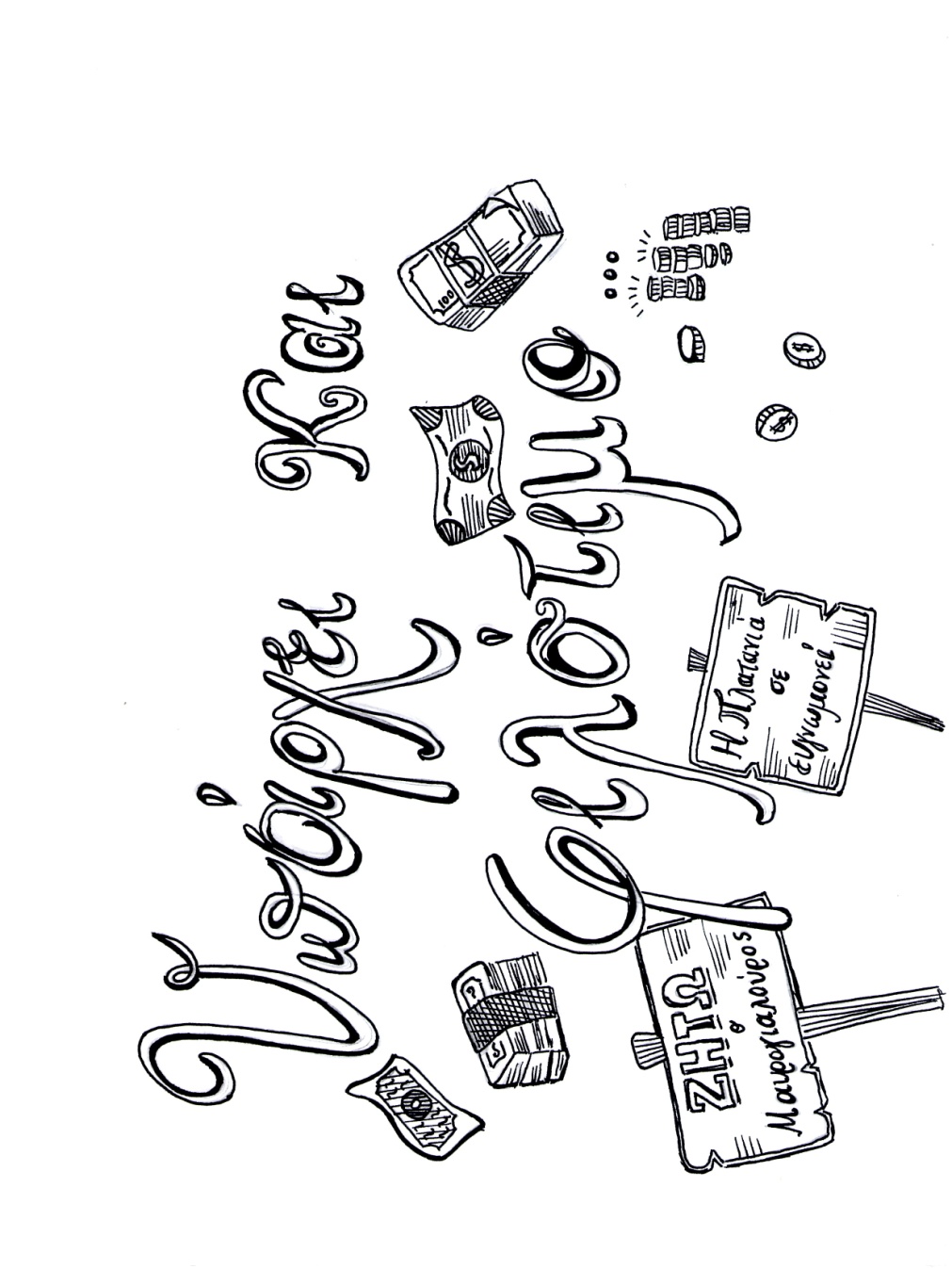 την Παρασκευή 17 Ιουνίου στις 6:30 μ.μ. στο θέατρο του σχολείου μας 